Minor Developmental Psychology and Lifespan Psychology  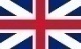 CodeCourse nameblockEcts500190Development of Personal Relationships26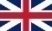 500191Positive Psychology and development36560026Developmental Disorders46